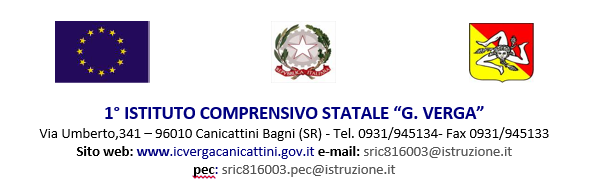 RILEVAZIONE ASSENZA ALUNNI									PLESSO___________________CLASSE ………… SEZ. …………… COORDINATORE/DOC. PREV.  ………………………………….. MESE DI ………………………□ Nessun caso da segnalareLa Scheda deve essere consegnata in Segreteria Didattica, brevi manu o tramite mail all’indirizzo SRIC816003@ISTRUZIONE.IT con oggetto “Rilevazione assenze mese di …………………., classe ____, Plesso _________”, entro il giorno 5 del mese successivo.														 Il Docente Coordinatore/Il Docente PrevalenteALUNNOFREQUENZAIRREGOLARE(assenza di almeno 7 giornial mese saltuaria ocontinuativa)ABBANDONO(assenza continuativa per 15 giorni non giustificati)EVASIONE(alunno che non si è maipresentato a scuola)COMUNICAZIONIo INIZIATIVE delCoordinatore e/o Consigliodi classe)NOTE (precisare se l’assenza è giustificata per malattia o ragioni di famiglia comunicate)